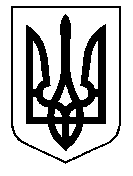 У К Р А Ї Н А Кам’янсько-Дніпровська міська радаКам’янсько-Дніпровського району Запорізької областіТридцять восьма сесія восьмого скликанняР І Ш Е Н Н Я14 липня 2020 року         м.Кам’янка-Дніпровська                   № 38  Про внесення поправки в цільове призначення земельної ділянки по пров. Мічуріна, 24, м. Кам’янка-Дніпровська       Керуючись ст.26 Закону України «Про місцеве самоврядування в Україні» та ст.121 Земельного кодексу України, розглянувши заяву вх. № 580/05-18 від 08.07.2020 року спадкоємця Ходаковської Валентини Федорівни після померлого Ходаковського Анатолія Андрійовича про приведення державного акту на право приватної власності на землю для розвитку особистого підсобного господарства серія ЗП, зареєстрованого від 27.12.1994 року у відповідність до діючого законодавства та внесення поправки в цільове призначення земельної ділянки по пров. Мічуріна, 24, м. Кам’янка-Дніпровська, враховуючи рекомендації  постійної комісії з питань регулювання земельних відносин та охорони навколишнього середовища, подані документи, міська радаВИРІШИЛА:       Внести поправку в цільове призначення земельної ділянки по                   пров. Мічуріна, 24, м. Кам’янка-Дніпровська загальною площею 0,1800 га, в тому числі:- 0,1000 га - для будівництва і обслуговування житлового будинку, господарських будівель і споруд (присадибна ділянка);-  0,0800 га  -  для ведення особистого селянського господарстваз подальшою реєстрацією права власності на земельні ділянки, у зв’язку з оформленням спадщини гр-кою Ходаковською Валентиною Федорівною після померлого Ходаковського Анатолія Андрійовича. Секретар міської ради 					   	                Дмитро ТЯГУН